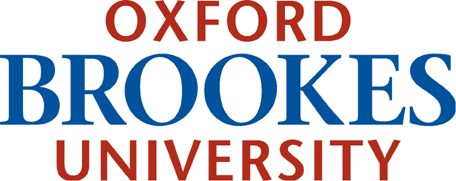 SESE Quiz 


1. What does SESE stand for?




2. The SESE has 5 ‘core graduate attributes’: every undergraduate programme will have to include the development of each one. 

Which of the following are NOT among the 5 Brookes graduate attributes?

    Research literacy         Workforce literacy        Academic literacy

Emotional literacy        Digital literacy         Social networking literacy

        Relationship literacy        Global citizenship

Critical self-awareness        Interpersonal literacy    

            Personal literacy        Information literacy



3. Which Brookes graduate attributes do the following describe:


i. ___________________________________________

Disciplinary and professional knowledge and skills, understanding the
epistemology and ‘landscape’ of the discipline, and what it means to think and
behave as a member of that disciplinary and/or professional community of
practice.

ii. ___________________________________________

Ability to be a critical consumer of research, and also, where possible, to design
and undertake at least a small-scale research project in the discipline, using
appropriate methodology.

iii. ____________________________________________

Understanding how one learns, the ability to assess the work of oneself and
others, and to identify one’s strengths and weaknesses. The ability to organise
oneself and perform as an autonomous, effective and independent learner. The
ability to relate to other people and function collaboratively in diverse groups,
including the development of appropriate interpersonal skills, emotional
intelligence and adaptive expertise.


iv. _____________________________________________

The functional access, skills and practices necessary to become a confident,
agile adopter of a range of technologies for personal, academic and professional
use. To be able to use appropriate technology to search for high-quality
information; critically to evaluate and engage with the information obtained;
reflect on and record learning, and professional and personal development; and
engage productively in relevant online communities.


v.  _____________________________________________

Knowledge and skills, showing cross-cultural awareness, and valuing human
diversity. The ability to work effectively, and responsibly, in a global context.

Knowledge of global perspectives on how disciplinary knowledge is represented
and understood within other cultures; cross-cultural capability beginning with an
awareness of our own culture and perspectives and the development of the
confidence to question one’s own values and those of others responsibly and
ethically; and responsible citizenship, actively engaging with issues of equity and
social justice, sustainability and the reduction of prejudice, stereotyping and
discrimination.

Focus questions


1. Which of the graduate attributes (or parts of them) are already included in your programmes/modules/teaching?

2. Why do you think the University has decided to promote graduate attributes & prescribe their inclusion in all undergraduate programmes? 

3. What challenges, if any, do you think you might face in including them within your programmes?